Arkansas State Crime Laboratory#3 Natural Resources DriveLittle Rock, Arkansas 72205955-RFQ-2401REQUEST FOR QUALIFICATIONSARCHITECTURAL AND ENGINEERING DESIGN SERVICESFORTHE NEW FORENSIC SCIENCE LABORATORY AND MEDICAL EXAMINER FACILITYDATE06/24/2023SUBMITTAL DEADLINE07/24/2023TABLE OF CONTENTS	PAGEI.	Introduction	2II.	Scope of Services Requested	4III.	Proposed Schedule of Events	5IV.	Written Qualifications Submission Guidelines	7V.	Evaluation of Responses and Selection Criteria	11VI.	Selection of Consultants for Interviews	15VII.	Oral Presentations and Interview	16VIII.	Selection of Consultant for Negotiations	20I.	INTRODUCTIONA.	GeneralIn accordance with Ark. Code Ann. § 19-11-801 et. seq., §19-11-1001 et seq., Minimum Standards and Criteria (MSC) § 2-100, and the Department of Finance Administration and Finance Office of State Procurement’s Policies and Guidelines, and the TSS/Division of Building Authority (DBA Policies and Guidelines) the Arkansas State Crime Laboratory herein after referred as the Agency, is soliciting qualifications from qualified firms to provide Architectural and Engineering Design Services for a forensic science laboratory to include a Medical Examiner morgue.  This new laboratory will be located at Camp Joseph T. Robinson, located in North Little Rock, Pulaski County, Arkansas.  Applicants must be properly registered with the appropriate professional boards in accordance with Ark. Code Ann. § 17-15-101 et. seq. (Architectural), Ark. Code Ann. § 17-38-101 et. seq. (Landscape Architect), Ark. Code Ann. § 17-30-101 et. seq. (Engineering) and Ark. Code Ann. § 17-48-101 et. seq. (Land Surveyors).  The MSC is available for review and download at the following website link: https://www.transform.ar.gov/wp-content/uploads/DBA-Minimum-Standards-Criteria_October-2022.pdfB.	ObjectiveAgency is seeking a qualified firm to provide professional Architectural and Engineering design services to produce studies, plans and specifications and contract administration for the construction of a new forensic science facility. Agency intends to award this contract to a consultant having the capability to provide the required services in-house but shall consider awarding the contract to a consulting firm with outside sub-consultants.  Agency reserves the right to award one or more contracts under this solicitation if deemed in the best interest of the State.Submittal of a statement of qualifications (SOQ) in response to this request for qualifications (RFQ) does not constitute an offer to practice architecture or engineering nor does submittal of a SOQ represent a proposal to provide any level of services for any stipulated compensation.  Responses to this RFQ will be used by the Agency solely to determine if the respondent has the appropriate background, experience, licenses, and qualifications to be considered for project or solicitation.  The best qualified respondent will be selected for negotiation of a professional services contract.  During the contract negotiation phase, the selected firm and the Agency will develop a detailed scope of services required to fulfill the needs of this solicitation and at that time the consultant will make a formal proposal to provide the requested services for a stipulated method of compensation in accordance with the Minimum Standards and Criteria.C.	Contemplated ProjectsThe following is a partial listing of projects over the past several years.  It is provided to illustrate the types of projects and services the consultant may be asked to perform and shall not be construed as a commitment of work under this contract.  Actual projects under this contract may or may not be similar in scope to the ones shown here.  Each assignment will be issued individually in writing and the scope and fees shall be negotiated for each at that time.Design of a modern forensic laboratoryDesign of a modern Medical Examiner MorgueEnergy & Environmental modelingHealth strategyLab planningMedical planningSustainable designInterior design improvements of selected spaces.Various studies, evaluations, and reports to support the DBA Building Operations Section with maintenance and capital project budgeting and planning.D.	TermThe term of the contract will be annual with the option for extension or renewal for up to a maximum of seven (7) consecutive years or until the project is completed whichever comes first.E.	Submittal of Statement of QualificationsResponses to this Request for Qualifications (RFQ) shall be submitted to the evaluation committee facilitator identified under item IV.A. of this RFQ on or before the date stipulated.Submittal of a statement of qualifications (SOQ) in response to this request for qualifications (RFQ) does not constitute an offer to practice architecture or engineering nor does submittal of a SOQ represent a proposal to provide any particular level of services for any stipulated compensation.  Responses to this RFQ will be used by the Agency solely to determine if the respondent has the appropriate background, experience, licenses, and qualifications to be considered for project or solicitation.  The best qualified respondent will be selected for negotiation of a professional services contract.  During the contract negotiation phase, the selected firm and the Agency will develop a detailed scope of services required to fulfill the needs of this solicitation and at that time the consultant will make a formal proposal to provide the requested services for a stipulated method of compensation in accordance with the Minimum Standards and Criteria.F.	Clarifications Prospective respondents may submit written questions or request for clarifications to the facilitator on or before July 10, 2023, 4:30 PM CST on the date shown under item III of this RFQ.G.	Minority and Women’s Business ParticipationThe State of Arkansas supports equal opportunity in the participation in all areas of capital improvements, therefore minority and women’s business enterprises are encouraged to participate.  H.	Vendor Performance EvaluationsIn accordance with Ark. Code Ann. § 19-11-268 all vendors are subject to quarterly performance evaluations by the Agency during the life of the contract.  The Design Professional selected for this project will be evaluated on the following broad scope categories:Customer Service:  The degree of responsiveness provided by the vendor to an agency’s request for assistance in areas including but not limited to invoicing, communications, and problem solving.Delivery:  The degree with which the vendor supplied the services to the agency within the time frames identified or specified in the contract or scope of work statement.Quality:  The conformance of the services with the stated requirements, deliverables, and performance standards specific in the contract or scope of work statement.Pricing:  The level to which the vendor adheres to the project budget as outlined in the contract or scope of work statement.Specific criteria for each category will be defined in the contract negotiation phase with the selected Design Professional.Quarterly reports will be submitted by the Agency to the Office of State Procurement (OSP) and will not be copied directly to the vendor by the Agency.  OSP will review the report and submit all “Below Standard” reports to the vendor.II.	SCOPE OF SERVICES REQUESTEDA.	The selected firm shall provide professional services including but not limited to the following:Review of the Agency’s program and budget for this project.Code analysis to ensure the project complies with all applicable Federal and State codes as well as State rules and standards.Review of the proposed site for compliance with Federal and State regulations and rules regarding floodplain development management.4.	Development of an estimate of the maximum probable cost of the project.5.  Development of a schematic design submittal (approximately 25% complete documents) and an estimate of the annual utility consumption and operating cost for review and approval by the Agency.6.	Development of a design development submittal (approximately 50% complete documents) and a revised estimate of construction cost for review and approval by the Agency.  7.	Development of a construction document submittal (100% complete documents), a revised estimate of construction cost, and a revised estimate of the annual utility consumption and operating cost for review and approval by the Agency.8.	Submittal of the construction documents to all applicable regulatory review agencies on behalf of the Agency.9.	Submittal of the final documents to DBA Design Review Section for approval.10. 	Assistance with the preparation of bid advertisements and submittal to DBA Construction Section for approval, attendance at bid openings, evaluation of bids, and review of contract documents in conjunction with award of the bid.11.	Construction contract administration and project observation to include review of contractor submittals, progress of the work proposal request, progress payments, contract change order, substantial completion and project closeout.12.	Review of the project site at the end of the contractor’s warranty period and development of a list of deficiencies for correction under the terms of the warranty.III.	PROPOSED SCHEDULE OF EVENTSThe following schedule of events is provided for preliminary planning and to convey   the Agency understands the time critical events and proposed milestones for the development of this project only.  This schedule is in no way intended to establish an expectation or commitment for the execution or delivery of any or all of the events listed below.  This schedule may be reviewed and revised at each step of the process up to and including the negotiation of the design services contract.Approx. Date		Procurement Event or Project ActivityJune 24, 2023		Agency Advertises RFQ (first run)July 1, 2023		Agency Advertises RFQ (second run)July 10, 2023		Deadline for submittal of written questions or clarifications.July 14, 2023	 	Agency shall issue responses to all requests for clarifications(All questions will be answered and posted on the Agency’s website as received.)July 24, 2023		Deadline for submittal of qualifications to the Agency.August 31, 2023	Agency notifies all respondents of the consultants selected for oral presentations and interviews.September 14, 2023	Oral presentations and interviews held at Agency (Time and location to determined).September 23, 2023	Agency notifies all interviewees of firm selected for negotiation.October 14, 2023	Deadline of Agency preparation of contract.October 25, 2023	Deadline for submittal of Contract to Office of State Procurement.November 14, 2023	Contract reviewed by PEER/REVIEW Committee.November 17, 2023	Contract reviewed by Arkansas Legislative Council.December 20, 2023	Contract approved by DF&A.December 23, 2023	Design phase begins.January 17, 2023	Submit schematic design documents to the Agency for review and approval.January 24, 2024	The Agency approves schematic design submittal.March 20, 2024	Submit design development documents to the Agency for review and approval.March 27, 2024	Agency approves design development submittal.May 22, 2024		Construction Documents submitted to Agency for approval. June 5, 2024	Construction Documents submitted to regulatory agencies for approval. June 12, 2024	Final 100% complete construction document submittal to DBA for review and approval.July 12, 2024		Final review comments issued by DBA.July 19, 2024		Final review comments submitted to DBA.July 26, 2024		Approval to bid issued by DBA.August 16, 2024	DBA opens bids and issues notice of intent to award.September 14, 2024	DBA approves construction contract and issues notice to proceed (18-month construction period begins).February 28, 2026	Construction complete (Agency move begins).April 30, 2026		Agency move-in complete.If release of final funding is delayed, it is the intent of the Agency to renew the Design Professional contract annually until such time as funding is available or the project is determined to be no longer feasible.The Agency intends to enter into a professional services contract with the selected design firm upon completion of this RFQ process.  The selected Design Professional will provide an initial scope of services to help the Agency establish a design concept and provide a statement of maximum probable construction cost to aid the Agency in securing appropriations and funding for the design and construction phase.    The initial scope of services under this contract will include but not be limited to the following:Assist the Agency in the development of a formal programing document to define each individual space required in terms of size, construction features, mechanical and electrical requirements, and special equipment or furniture needed to support the space function.Provide a floor plan and elevations as required to prove the concept of the programing documents.D.	Upon acceptance of the concept plans and programming documents, the design professional will be authorized to begin development of the schematic design, design development, and construction documents.IV.	WRITTEN QUALIFICATIONS SUBMISSION GUIDELINES A.	Submittal InformationProvide five (5) copies of the statement of qualifications and one (1) in PDF file format on compact disc addressed to the evaluation committee facilitator at:		Kermit B. Channell II		#3 Natural Resources Drive		Little Rock, AR. 72205		501 227-5952		Kermit.channell@crimelab.arkansas.govSubmittals shall be received at the above address on or before 4:30 PM on 07/24/2023. Failure to meet this requirement shall result in automatic disqualification for consideration under this RFQ.Envelopes should state “Statement of Qualifications for 955-RFQ-2401 “ARCHITECTURAL AND ENGINEERING DESIGN SERVICES for Arkansas State Crime Laboratory”.In accordance with the policies of the Agency and State of Arkansas concerning recycling of paper products, the statement of qualifications should be printed on recycled paper or on paper suitable for recycling.  Color printing and photographs are acceptable provided they comply with the State recycling program. Do not include glossy paper in the submittal.  Do not include plastic laminated sheets or covers.  The submittal should be bound by a plastic comb binder, tape binder, three-ring binder, or other similar method suitable for ease of removal for recycling.The statement of qualifications should contain the information listed under contents below.  Please note the submittal page limitations (maximum) as applicable.  Unused pages in one section of the response may not be substituted for addition pages in another section.  A page shall consist of one typewritten, graphic, or photo representation on standard 8-1/2” x 11” stationery.  Double sided print on standard 8-1/2” x 11” paper shall count as two pages.  Maps, graphics or photos on one side of 11” x 17” paper shall count as two pages.  Other paper sizes or blank filler pages are discouraged.  It is not necessary to prepare your response to this solicitation using elaborate brochures and artwork, expensive paper and bindings or other expensive visual presentation aids.Submittal brochures shall be indexed to correspond to the numbering and labeling shown under contents below.No information concerning the statement of qualification, evaluation scores, nor the identity of the evaluators shall be released by the Agency until all ratings have been summarized and approved by the appropriate procurement official of the Office of State Procurement or the Agency.B.	Minimal Submittal ContentsTransmittal Letter (2-page maximum)This is to serve only as the document covering transmittal of the statement of qualifications.  The letter should provide the name, title, address, and telephone number of the official contact and an alternate.  This individual(s) should be available to be contacted by telephone or attend meetings to provide clarification on the statement of qualifications as may be appropriate.  A summary of the firm’s qualifications may be provided with the body of the letter.  The letter should be signed by a principal or corporate officer of the firm.Proof of Registration (No page limit)Submit evidence of proof of registration by the appropriate board having jurisdiction for each of the key personnel and the firms on the team.  All individuals and firms must have a valid and current license and must be in good standing with the applicable board.  Acceptable forms of proof from the Boards of Architects, of Engineers and Land Surveyors, and of Landscape Architects may be one of the following:(a)	A copy of the Board issued wallet card showing the name of the individual or firm, the licenses number, and current expiration date.  (Place multiple cards on a single page.)(b)	A copy of the individual’s or firm’s license downloaded from the appropriate Board’s official website.(c)	A copy of the on-line verification of the individual or firm’s license or certificate from the appropriate Board’s official website.  The copy should show the individual or firm’s name, license or certificate number, and current expiration date.Proof of Insurance (No page limit)The primary design firm should submit proof of professional liability and general liability insurance in accordance with the requirements and limitations set forth in the MSC under § 2-312 and § 2-313. The consultant selected for award under this RFQ must maintain the insurance current and effective throughout the period stipulated in the MSC.  The consultant may change insurance carriers subject to notification to the Agency.  Any new carrier must be acceptable to the Agency.Equal Employment Opportunity Policy (EEO) (No page limit)The firm should submit a copy of their EEO policy or statement which is currently on file with the Office of State Procurement (OSP) and the Agency.  A respondent is not required to have a formal policy but is required to disclose whether they have one or not.Office Size (2-page maximum)Provide a description of the size (number of employees), and organizational structure of your firm/team.  Include a detailed description of the staffing and resources for the office from which you intend to service this contract.  Indicate if all anticipated design services will be provided by in-house personnel.If the consultant intends to utilize outside consultants (such as engineering sub-consultants), provide a description of their primary office size and location, name, and services provided.Office Location (1-page maximum)Provide the physical address of the office from which the primary point of contact and response for this project will be located.  Include the county in which this office is located.  If housed in multiple locations, provide a description of the staffing at each location.Key Personnel of the Design Team (10-page maximum)Provide a description of the key personnel to be used on the design team, including consultants.  Provide a brief description of the qualifications including education and licenses.  You may include an organizational chart.  The descriptions should detail the role each individual will play along with brief examples of similar projects where this individual served in the same or a similar capacity.  Descriptions should also indicate how long the person has been with the current firm and where the individual has worked (if other than the current firm) in the past 5 years and in what capacity.Include a listing of the name of the firm and the key person that will provide the following services on your team:Architectural design,Interior design,Landscape design,Geo-technical engineering,Civil design,Structural design,HVAC design,Fire sprinkler design,Plumbing design,Electrical design,Fire alarm/security design,Telecommunication cabling design, andLaboratory ConsultantsOthers as proposed by the respondent.Experience – General (10-page maximum)Provide detailed descriptions of projects of similar nature and scope that demonstrate your understanding of the requirements of this contract.  Examples should be as closely matched to this type of contract as possible.  Examples of other projects that demonstrate your ability to address key elements of this type of contract may be included provided the link between the key element and the anticipated application to this contract are clearly delineated.Previously Awarded State of Arkansas Contracts (3-page maximum)Provide a complete listing of all contracts that the primary firm has or had within the previous 24 months, including all current contracts.  This listing should be limited to Arkansas State Agencies, Boards and Commissions, Higher Education Institutions, the Arkansas Highway and Transportation Commission, the Arkansas Game and Fish Commission and any Arkansas Constitutional Offices.  Do not include public schools (K-12), county and municipal government units, or federal government contracts.Listing should show the Agency with whom you had or have a contract, the type of contract (i.e. On-Call, or name of specific project), term of the contract (beginning and ending dates), amount of the contract, and the name, phone number and email address of the point of contact (person having operational knowledge of the contract) with the Agency.Disclose all on-going legal controversies that you have with any Arkansas State Agency, Board, or Commission, including Higher Education Institutions, the Arkansas Highway and Transportation Commission, the Arkansas Game and Fish Commission, any Arkansas Constitutional Office and any public school district (K-12).Risk Management Plan (No page limit)Provide a description of the prime design firms approach to managing risk on the project during all phases of the project beginning with the pre-design phase through the construction phase closeout.  Include discussion of how the prime firm will incorporate each sub-consultant’s risk management plan into an overall comprehensive plan for this project.Provide a description of the major risk factors that you anticipate in this project and mitigation steps for each factor.V.	EVALUATION OF RESPONSES AND SELECTION CRITERIAGeneralThe following provides a general overview of the evaluation process and describes the scoring criteria to be used in this evaluation process.  The statements of qualifications shall first be screened to determine that the submittal meets the guidelines and requirements of this RFQ.  Submittals which do not fully comply with these requirements shall be disqualified from consideration by the committee.All compliant submittals shall be distributed to the committee members for evaluation.  After each committee member has completed their evaluation and scoring, the committee shall convene to discuss each submittal and total the scoring from all members.The evaluation committee will be comprised of five (5) or more representatives (an odd number is required) from the Agency. Voting members will have subject matter expertise in the areas of contracting, design, construction, operations and maintenance, or management of the programs housed in this building.  A representative of the DBA Design Review Section may attend the meeting as an observer and adviser for auditing purposes.B.	Disqualification Requirements Submittals received after the closing date at time shown on the cover of this RFQ and in paragraph IV.A.2 shall be disqualified from consideration under this RFQ solicitation.Submittals which exceed the maximum page limits in one or more areas shown below shall be disqualified from consideration under this RFQ solicitation.Incomplete submittals shall be disqualified from consideration under this RFQ solicitation.Submittals not organized in the order prescribed in this RFQ will be disqualified from consideration under this RFQ solicitation.Respondents who attempt to influence an evaluation team member in a manner that violates State or Federal laws or the ethical standards of the State, DFA/OSP, TSS/DBA, or the Agency shall be disqualified from consideration under this RFQ solicitation.  Violations of this subparagraph shall disqualify the respondent from further consideration at any point in this selection process. C.	Evaluation Criteria and ScoringSubmittals meeting the minimum requirements defined above shall be considered for evaluation.  Those submissions deemed compliant will then be evaluated and scored as stipulated in section “IV.B.” of this RFQ and “V.C.” below. The information provided under this subsection will be evaluated based on the criteria contained below and scored based on the maximum points assigned to each category. The following information shall be bound in the submittal under the tab number indicated. 	1.	Transmittal Letter:  A maximum of five (5) points shall be assigned.This is to serve only as the document covering transmittal of the statement of qualifications.  The letter should provide the name, title, address, and telephone number of the official contact and an alternate.  This individual(s) should be available to be contacted by telephone or attend meetings to provide clarification on the statement of qualifications as may be appropriate.  A brief summary of the firm’s qualifications may be provided with the body of the letter.  The letter should be signed by a principal or corporate officer of the firm.2.	Proof of Registration:  A maximum of five (5) points shall be assigned.Submit evidence of proof of registration by the appropriate board having jurisdiction for each of the key personnel and the firms on the team.  All individuals and firms must have a valid and current license and must be in good standing with the applicable board.  Acceptable forms of proof from the Boards of Architects, of Engineers and Land Surveyors, and of Landscape Architects may be one of the following:(a)	A copy of the Board issued wallet card showing the name of the individual or firm, the licenses number, and current expiration date.  (Place multiple cards on a single page.)(b)	A copy of the individual’s or firm’s license downloaded from the appropriate Board’s official website.(c)	A copy of the on-line verification of the individual or firm’s license or certificate from the appropriate Board’s official website.  The copy should show the individual or firm’s name, license or certificate number, and current expiration date.	3.	Proof of Insurance:  A maximum of five (5) points shall be assigned.The primary design firm should submit proof of professional liability and general liability insurance in accordance with the requirements and limitations set forth in the MSC under § 2-312 and § 2-313.4.	EEO Policy:  A maximum of five (5) points shall be assigned.The firm should submit a copy of their EEO policy or statement which is currently on file with the Office of State Procurement (OSP) and the Agency.  A respondent is not required to have a formal policy but is required to disclose whether they have one or not.Office Size: A maximum of five (5) points shall be assigned.Office size (number of employees) shall be evaluated based upon the anticipated needs for a project of this type, size and complexity.  The number of discipline specific designer and support staff should be adequate to staff the proposed design team and backup personnel.  Office Location:  A maximum of five (5) points shall be assigned.Response and travel time by the selected consultant is determined to be an important factor in the overall success of the project.  Consideration shall be given to the location of the primary consultant’s office as well as all outside consultants relative to the project site. In state distance will be calculated based upon the Arkansas Highway and Transportation Department’s most current state highway map mileage chart between cities.  No other source of distance will be evaluated.Key Personnel:  A maximum of five (5) points shall be assigned.Key personnel shall be evaluated on their experience relative to the capacity they will serve in on the team.  Experience on projects of the same or similar nature as this contract shall be the primary consideration.  If a member is designated as a lead designer in a specific area, previous experience in lead roles is considered desirable.  If this is the person’s first project in a lead position, this shall not automatically disqualify that individual but the relative importance of that position to the overall success of the project shall be considered and points may be deducted for lack of adequate experience.  The length of employment with the current firm shall be considered as well as employment history during the past 5 years.   Individuals should have been employed by their current employer at least 6-months and should not have had more than 3 different employers during the past 5-years.8.	Experience-General: A maximum of five (5) points shall be assigned.Experience shall be evaluated on its relevance to this specific contract’s requirements. Experience with projects of the same or similar nature as this specific project shall be the primary consideration.  Experience of a general nature demonstrating an understanding or problem-solving capability for discrete elements or functions related to this project’s requirements may also be considered relevant. 9.	Previously Awarded Arkansas Contracts: A maximum of five (5) points shall be assigned.The consultant’s current and recent (previous 24-months) contracting history shall be evaluated to ensure that all qualified firms have an equitable opportunity for State contracts.Risk Management Plan:  A maximum of five (5) points shall be assigned.Risk management plan shall be evaluated upon the consultant’s overall understanding of the scope of the project and the factors that pose risk to the successful completion of the project.  Consideration should be given to the types of risk identified and the consultant’s mitigation strategies to control or manage these risks.  D.	Scoring Summary for Written Statement of Qualifications			Category			Maximum Points	Transmittal Letter			5			Proof of Registration			5			Proof of Insurance			5			EEO Policy				5			Office Size				5			Office Location			5			Key Personnel				5			8.	Experience				5			9.	Previous Arkansas Contracts		5		Risk Management Plan			5					TOTAL           				50		E.	Notification of ResultsIn accordance with MSC § 2-106, within three (3) working days after the committee has completed this portion of the evaluation, the Agency shall notify all respondents of the results.  Only the names of the consultants selected for interviews will be released at this time.  The scoring results and the ranking order of the consultants shall remain confidential.  The time, date and location of the interviews shall be included in this notification.	VI.	SELECTION OF CONSULTANTS FOR INTERVIEWSA.	In accordance with MSC §2-106, a minimum of three (3) and a maximum of five (5) consultants shall be identified as the most responsively qualified and shall be selected for the oral presentation and interview phase.  The total scores from all evaluators shall be averaged to arrive at a ranking for each submittal.  The consultants having the highest average scores shall be selected for interviews.  In the event of a tie score(s) for any position of ranking, the tie(s) shall be broken by coin toss elimination.  The consultant winning the coin toss shall be placed in the ranking above the loser of the toss.  The coin toss shall be conducted by the evaluation committee chair and witnessed by the facilitator. When ranking is to be decided by coin toss, the facilitator shall notify the affected consultant’s and extend an offer for the consultant to witness the coin toss decision.  If the consultant declines to attend it shall be so noted in the meeting minutes. B.	The order of the scheduled times for interviews shall be determined by random drawing.  The names of the consultants selected for interview shall be placed in a container and the names drawn one at a time from the container by the evaluation committee facilitator.  The order of the schedule shall be as follows; the first name drawn shall have the first time slot; the second name drawn the second slot and so forth until all names are drawn.  All interviews may be scheduled for the same date and location.C.	Should the Agency receive only one response to this solicitation, the Agency may request the DBA Design Review Section to waive the interview phase and proceed directly to the negotiation of a contract with the single respondent or the Agency may re-evaluate the services requested and re-advertise the solicitation.  If the Agency elects to request the waiver, the committee shall complete the evaluation of the one respondent to ensure the consultant meets the minimum qualifications and expectations.   VII.	ORAL PRESENTATIONS AND INTERVIEWSA.	General1.	Each consultant selected shall be notified in writing of their selection and scheduled for oral presentations and interviews. Consultant shall be given no less than 14 calendar days to prepare for this meeting.  Consultant should be prepared to answer questions concerning the qualifications and capabilities of their proposed team and the presentation should be well prepared and concise.  The consultant will be given approximately 30-45 (TBD) minutes to discuss their unique qualifications and team structure and to present examples of their previous works.  Approximately 15 minutes will be allocated for the committee to ask questions relevant to the proposed team and the project.  After the question-and-answer period, approximately 2 minutes will be allocated for the consultant to make a brief closing statement regarding why he believes his firm/team is the best qualified for this project.2.	Interviews shall be conducted at the location shown in the letter of notification.  The consultant may use photographic slides, power point presentations or poster board displays for visual aids during the presentation.  It is the responsibility of the consultant to bring the necessary equipment including projectors, screens, stands or easels for this presentation.  	3.	The consultant may elect to provide paper copies of photographs or visual aids to the committee for later review.  Copies shall be presented to the facilitator or committee chairperson at the time of the interviews.  Materials should be bound in a folder labeled in a similar manner to that of the initial response to the request for qualifications.  The consultant may use photographic quality matte paper, color paper and other non-recyclable paper for this portion only.  This material shall be used by the committee as a reference only during the evaluation. It is not necessary to prepare elaborate exhibits, displays or presentations with high end audio or graphics.  No points shall be awarded or deducted for handout materials whether presented or not.4.	In accordance with MSC § 2-106, preliminary designs or suggested designs for specific projects shall not be permitted.  This includes renderings, sketches, site plans, space plans, or other graphic or pictorial representations developed for this specific project.  Failure to adhere to this requirement shall be grounds for disqualifications.  This prohibition is not intended to exclude examples of projects of similar functions that have been previously prepared for other clients.  All visual presentation materials should contain an identification of the client for which that material was prepared.B.	Evaluation of the Oral Presentation	1.	Experience-SpecificThe consultant shall be evaluated on ability to provide the requested services for projects of this type and size.  A maximum of fifteen (15) points shall be assigned.  a.	The consultant should present an overview of previous project experiences specific to this RFQ that illustrates the capabilities and expertise of the proposed team’s ability to deliver high quality, functional and aesthetically pleasing designs.  The range and types of design challenges the firm has encountered on previous projects that might occur on this contract should be discussed as well as how the consultant overcame these challenges.b.	The consultant shall present an overview of the total number of state agency projects submitted through DBA Design Review Section (DRS) over the past 5-years.  Identify projects which were submitted for public bidding, alternative delivery, in-house construction, or other.  Discuss the familiarity that your firm has with the current DBA processes.  Do not include public school projects, university projects, or projects for other agencies not subject to DRS review. c.	The consultant may discuss or present examples of projects for which their team has received local, regional, or national recognition or awards in the past 5-years.  Local awards may include society awards, industry association awards, or newspaper and periodical awards published annually. Regional and National awards may include association awards such as AIA, LEED, or ASHRAE or similar, and governmental awards such as GSA, DOD, EPA, DOE, Energy Star and similar.  Awards include but are not limited to first, second, third place or honorable mention in a category or classification relevant to the subject project.  For example, a project winning in the area of interior design or energy efficiency but not necessarily for overall project design may be applicable and appropriate for consideration.Visual presentations of projects representing the consultant’s style and creativitymay be presented.  To the maximum extent possible, these examples should reflect projects of similar size, function, and complexity as those typically seen under type of contract.  	2.	SchedulesThe consultant shall be evaluated on demonstrated ability to meet time critical schedules for similar renovation and maintenance projects of the type, size, and complexity.  A maximum of five (5) points shall be assigned. The consultant’s current workload shall be evaluated to determine that the team has sufficient capacity to meet the Agency’s needs.  Staffing patterns, staff utilization, and staff productivity of the consultant shall be evaluated to determine if an adequate number of the key and support personnel are assigned or available to execute the project in a timely manner.  The organization structure of the team shall be evaluated to ensure that the appropriate mix of talent and expertise is available for each phase of the project.  The consultant’s use of, and approach to the team concept as well as contingency planning shall be considered.3.	Cost ControlsThe consultant shall be evaluated on demonstrated ability to meet established project budgets.  Consultant’s understanding of both hard cost (construction contract items) and soft cost (items outside of the general construction contract) shall be considered.  A maximum of five (5) points shall be assigned. The construction cost estimating examples provided by the consultant should be from the projects referenced in the specific project experience described in item B.1 above.  The consultant should discuss the firm’s approach to developing estimates of probable construction costs for the construction phase of small projects of the type normally seen under this type of contract.  Include a discussion of the accuracy of firm’s estimates on all projects of similar size and complexity over the past 3-years and, if available, provide a discussion of the factors affecting estimates that exceeded plus or minus (+/-) 10 percent of original budget at the start of the design phase.	4.	Management PlanThe consultant shall be evaluated on the firm’s management approach for contracts of this nature and a demonstrated ability to acquire and disseminate the types of information required in a typical project assignment in an expedient and efficient manner to all members of the design team and the Agency.  A maximum of ten (10) points shall be assigned.The consultant should present an overview of the quality control methods used to document and track the project requirements to ensure compliance with the Owner’s project requirements and all regulatory review agency submittal and approval requirements.The consultant should discuss the firm’s use of key personnel during the project for design and construction observation.  Describe the primary licensed professionals’ and non-licensed designers’ roles with regards to budget reviews, code research, production of plans and specifications, attendance at design meetings with the Agency or other consultants, review of others work in peer reviews, review of contractor submittals, review of construction progress, review of proposed changes in scope of the work and review of pricing or payment requests, project observations, and project closeout.The consultant should identify the primary and secondary points of contact to be used by the Agency.  These individuals should be present and make this portion of the presentation. The consultant should describe the proposed organization of team members and support staff as required to meet the design challenges and delivery times for projects under this contract.  Emphasis should be placed on the roles and responsibilities of each member of the team.  The consultant should describe contingency plans to address the loss of key personnel, delays in production of bid documents and extreme fluctuations in construction cost that may adversely affect the project schedule or budget.Construction Observation and Contract AdministrationThe consultant shall be evaluated on demonstrated ability to meet the industry’s standard of care as well as the DBA established criteria in this area.  A maximum of ten (10) points shall be assigned. The consultant’s use of the key members of the design team may be considered as well as the proposed frequency of site visits during the construction phase of the project and the proposed methodology for monitoring, documenting, and controlling change orders during the construction phase shall be of primary consideration.The consultant’s approach to keeping the Agency and DBA informed as to the progress of construction and major issues as well as the methodology used to track and resolve issues in a timely manner shall also be evaluated.  The consultant’s past performance with DBA may be considered in this area.Clarification QuestionsThe evaluation committee may ask questions for clarification of information provided in the written statement of qualifications.  Questions will be limited to information provided in the written qualifications only.  Consultant’s responses should be limited to clarifying the information previously provided and should not contain new information that may have been omitted to add new qualification information not previously submitted.  A maximum of 5 points will be assigned.  C.	Summary of Oral Presentation Scoring.			Category			Maximum Points	1.	Experience-Specific			15			2.	Schedules				 5			3.	Cost Controls				 5			4.	Management Plan			10			Construction Observation/Admin.	 10			Clarification Questions			 5			 						TOTAL	50		 	VIII.	SELECTION OF CONSULTANT FOR NEGOTIATIONSA.	The interview scores from each evaluator shall be averaged to arrive at a ranking for each consultant.  These average scores shall be numerically added to the average score for the same consultant’s statement of qualifications evaluations.  The scores shall be ranked from highest to lowest (i.e.: highest score receives the number 1 rank position and second highest the number 2 position, etc.). In the event of a tie score(s), the tie(s) shall be broken by coin toss elimination.  The coin toss shall be conducted by the evaluation committee chair and witnessed by the facilitator.  The consultant winning the coin toss shall be placed in the ranking above the loser of the toss.  The consultant having the highest total score (ranking) shall be selected for negotiations. When ranking is to be decided by coin toss, the facilitator shall notify the affected consultant’s and extend an offer for the consultant to witness the coin toss decision.  If the consultant declines to attend it shall be so noted in the meeting minutes.B.	All consultants interviewed shall be notified in writing of the rankings and the name of the consultant initially selected for negotiation.C.	The consultant selected for negotiation will be instructed to submit a proposed scope of basic services to be provided for this contract along with a copy of all proposed attachments to the contract.  Include a schedule of the proposed fees and anticipated reimbursable expenses.  If services above and beyond the customary basic services are anticipated, submit a description of the proposed services and the proposed fees.  Basic services, allowable reimbursable expenses and additional services shall be as defined in the MSC.  The Agency will schedule a meeting as soon as possible with the selected consultant to discuss the details and requirements of the full scope of services and contract budget.  All contracts shall be on the forms approved by the Office of State Procurement and DBA.  Attachments to this form are permissible and necessary to fully define the terms and conditions of the proposed contract.  All attachments shall be edited as required to comply with Arkansas law, MSC, Office of State Procurement rules and guidelines governing professional service contracts and DBA’s policies.If the Agency cannot successfully negotiate a contract with the first consultant selected, the Agency may terminate the negotiation process and undertake negotiations with the second highest ranked consultant.  If the second negotiation is unsuccessful, the Agency may terminate negotiation and move to the third ranked and so forth.  If is unable to successfully negotiate a contract with any of the consultants interviewed, the selection process shall be terminated. The Agency may re-evaluate the scope of services required under this solicitation and begin the RFQ selection process over or may cancel this solicitation. Under no circumstances shall the Agency undertake negotiations with any of the consultants not selected for the oral presentation and interview phase of this solicitation. The State of Arkansas nor any of its entities shall be financially obligated for any consultants’ expenses associated with the negotiation process whether successful or not. Nothing within this document shall be construed to waive the sovereign immunity of the State of Arkansas or any of its entities. END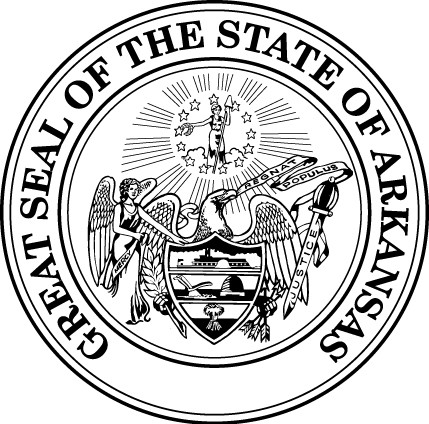 